November 8thth SCC Meeting MinutesCall Meeting to order at 12:03 pmAttendance: Becky Cathcart, Jill McKenzie, Charlene Paul, Angie Evans, Robyn Newstead, Leah Huff, Colin Covey, Katie Clark, Duane PerillatApproval of Agenda – Jill approved, seconded by Robyn.Approval of Previous Minutes – Robyn approved, seconded by AngieSCC Financial Report – Division $3 759.00 School $572.00 – Charlene approved, seconded by JillChair ReportFundraising Diamond Seven Meat – handout order form November 9th. Orders due November 23rd. We hope to have the meat to handout December 7th. Do we want to have a prize for top seller? Yes, we will do a $50.00 Walmart card to top selling family, $20.00 concession card to second and Outlaw toque/hat to third.Sign Making Class – November 23rd at 7:00 pm – Doors Open at 6:30 pm – BeckyHow many signed up so far? Approximately 14 Who can donate baking to sell at sign making class?Shauna and Angie will make a desserts to sell at the class.Bingo prizes? Courtney Stang , Becky Cathcart (signs), School (Outlaw toque) and Tara K(pillow)Helpers that night will be Jill, Katie, Robyn, Andrea, Charlene and Angie. Hot LunchesFirst hot lunch – taco salad – we profited approximately $250.00. We sold 75 bags. Cooked 10 lbs of hamburger. Next Hot Lunch – Pancakes and Sausage Lunch on Friday, November 24th. Hall donated Pancake mix. Charlene, Robyn and Katie will organize and serve this Hot Lunch. Ms. Wilson class will help flip pancakes. Update on Playground Operation Save BIG Blue Slide – see attached sheet for requirements. Ms. Sawka’s Grade 5/6 class want to head this project. They are brainstorming ways to help out. They are hosting a bake sale November 14-17th. What is our new goal for the playground? Replace the old tire swings (3) with Saucers and get an Agility Trainer (monkey bars). Fruit Bowl – the Hot dog and Cupcake sale made approximately $130.00. We will sell baking and crafts at the Christmas Concert.December 18th (Monday) at 3:30 pm – Home Ec Room – Katie will get the supplies to make a variety of Christmas treats. We will need helpers to bake and wrap them to sell at the Christmas Concert on Wednesday, December 20th. Letter to RM and Grants – where are we at? We need to finalize our playground goals before submitting a letter.  Guest Author – November 23rd – Gr ¾ Period Four, Grade 5/6/7/8/9 Period Five	- Jill will talk to Paradise Hill and make sure Author is getting lunch. We will create a bagged supper for her to take with her when she is done. Interviews with Alumni – going well. The interviews will be featured in the Monday note very soon. Principal Report – Both Boys/Girls Volleyball teams are away on Friday/Saturday. Remembrance Day Service – November 9th at 10:30 am in the gym. Dwayne Peace – Grade 4-6 – November 10th SRC Report – tabled until next meetingNew Business – Duane Perillat New Year’s Eve Sledding/Skating/Breakfast Fundraiser – Katie will join the committee and help organize. Possible Pancake Breakfast at the rink from 10-12 on New Year’s Eve Day. Families can go skating and sledding. SCC could serve breakfast and hot chocolate. Next Meeting - TBABig Blue Slide Requirements
Hope everyone’s doing well and thanks for getting ahold of us. There is a cost but believe it or not this is actually an easy fix if your willing to follow all the updates to current CSA standards.Comments1.       The actual slide (Metal) section except for the top portion, ie” side barriers, forced sit down bar,  is in good condition. We have a minimum of 4” side rails as required and no noted damage or openings on the slide bed.2.       Bobby is right in his comments if we place the slide bed right on the ground then there is no requirements for impact protection , - sand, pea gravel, etc. on the sides of the slide as it is going down the slope.3.       There will be a need to upgrade the top portion and exit area somewhat in order to conform to current CSA standards.4.       Should probably paint the slide as well, remove some minor corrosion.In order to meet current CSA standards here’s what I recommend you do.Slide PortionDrop it so it runs down the curvature of the slope, as discussed if its flat on the surface there is no need to provide IMPACT PROTECTION on the sides.Exit area will need to be readjusted, this is the flat exiting area at the end of the slide bed.. The exit portion should be no higher than 11” off of the protective surface. This will cover requirements for both age groups listed in the CSA standards.Top Platform PortionDrop the starting platform at the top so it is flat on grade, thus you should have no more than a 4” to 6” rise from grade onto the platform. Remove all steps, etc.Entrance to slide (Metal Portion)  start portion must be flat. You can also measure the platform as part of this section, so we should have no concerns here. Need to extend out a minimum of 23”. See attached picture. There should be no openings between slide bed and platform. So the metal portion can be placed flush/flat on the wood platform portion.WE need to provide protective barriers extending a minimum of 36” in height on the sides of the platform as well as a forced sit down bar at the same height leading into the entrance of the slide. See attached pics. NOTE” opening between rails (Protective barrier) vertical portions should be less that 3.5” (Head Entrapment) width.Impact ProtectionTOP PORTION -   Extend out a minimum of 6” on all sides, minimum of 12” of loose fill materials should be provided.EXIT PORTION – Extend out a minimum of 8’ beyond the exit of the slide and 6’ beyond the sides of the slide, minimum of 12” of loose fill materials should be provided.In a nutshell that’s all it will take. I have attached some pictures to describe certain topics. I also attached an old slide collage of various different slides, some standard, some non-standard.I’m sure there will be some questions. If you want us to review a plan for you first we can do that as well Free of charge.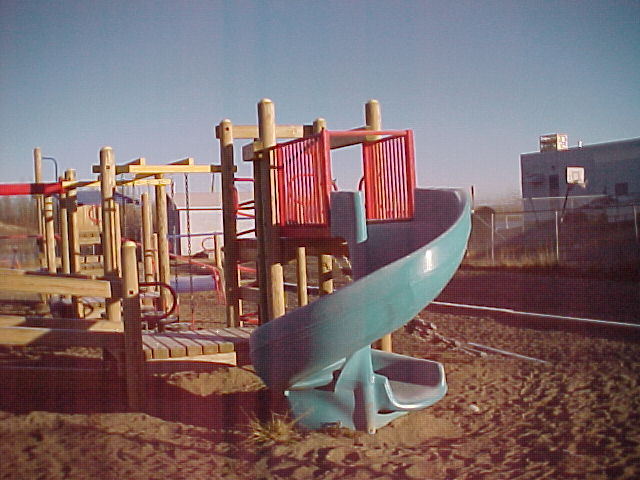 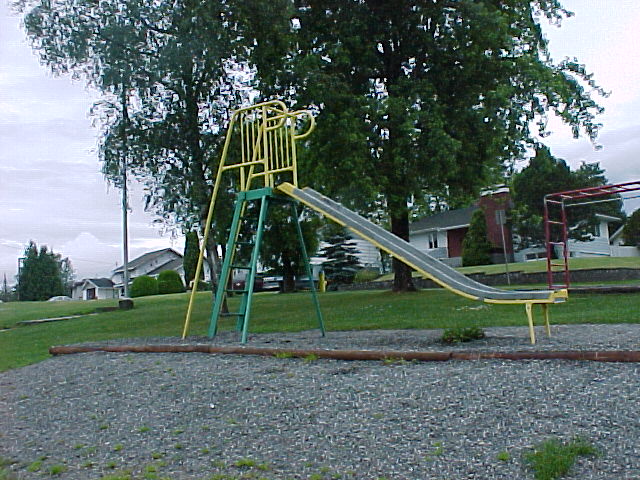 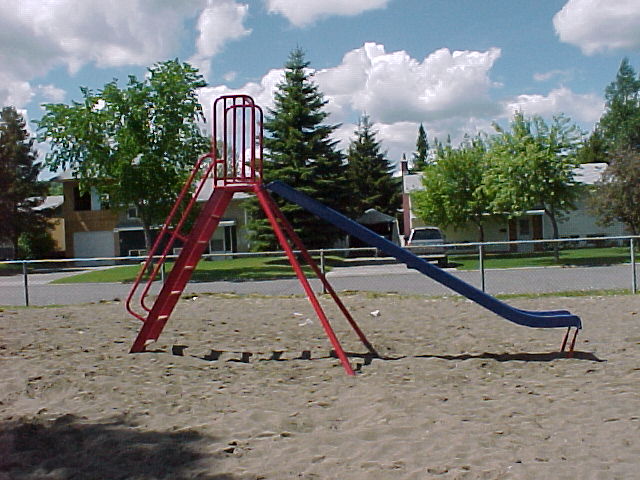 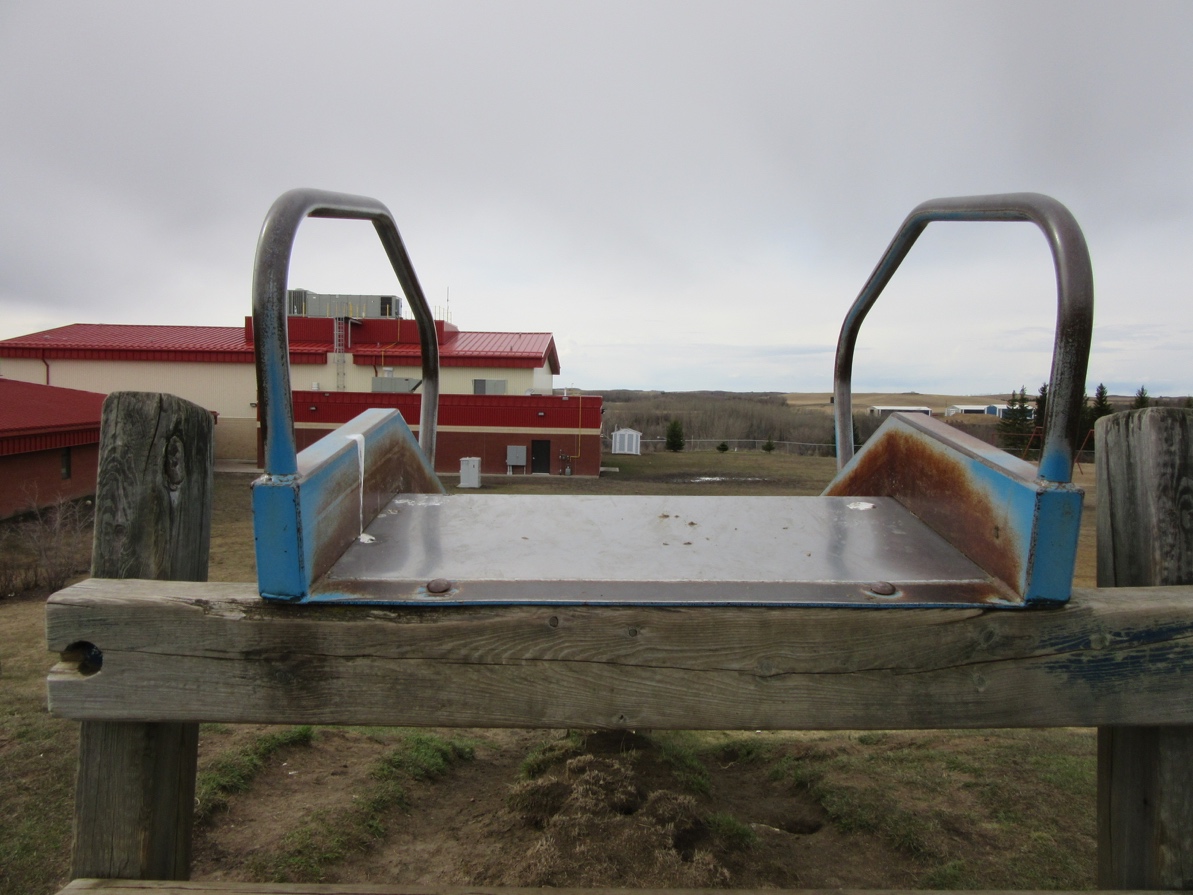 